	Планинарски спортски клуб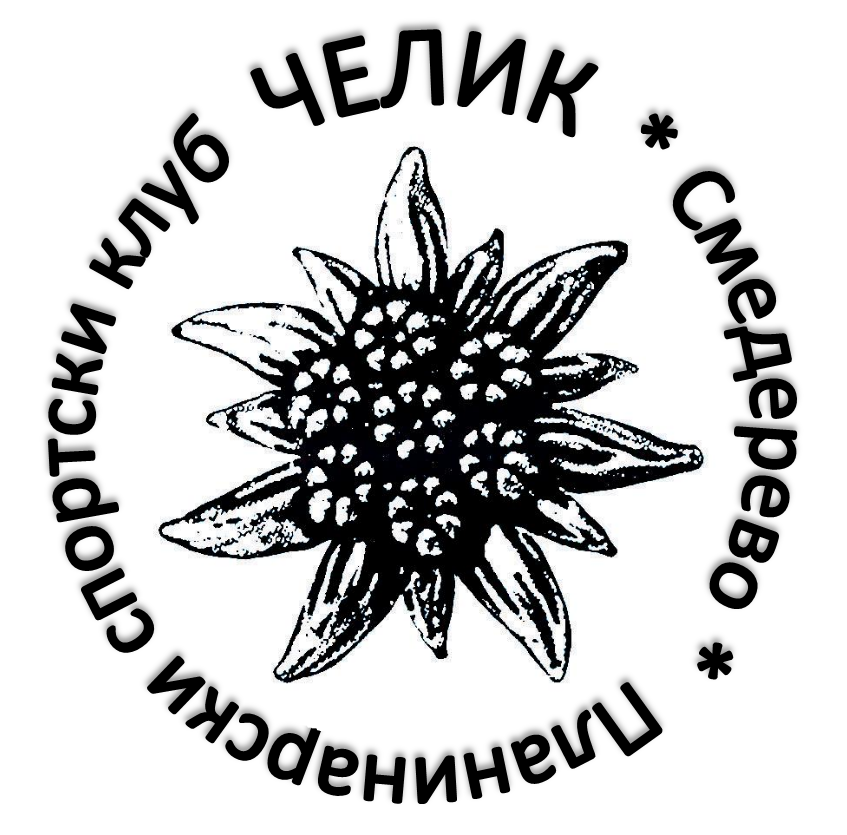 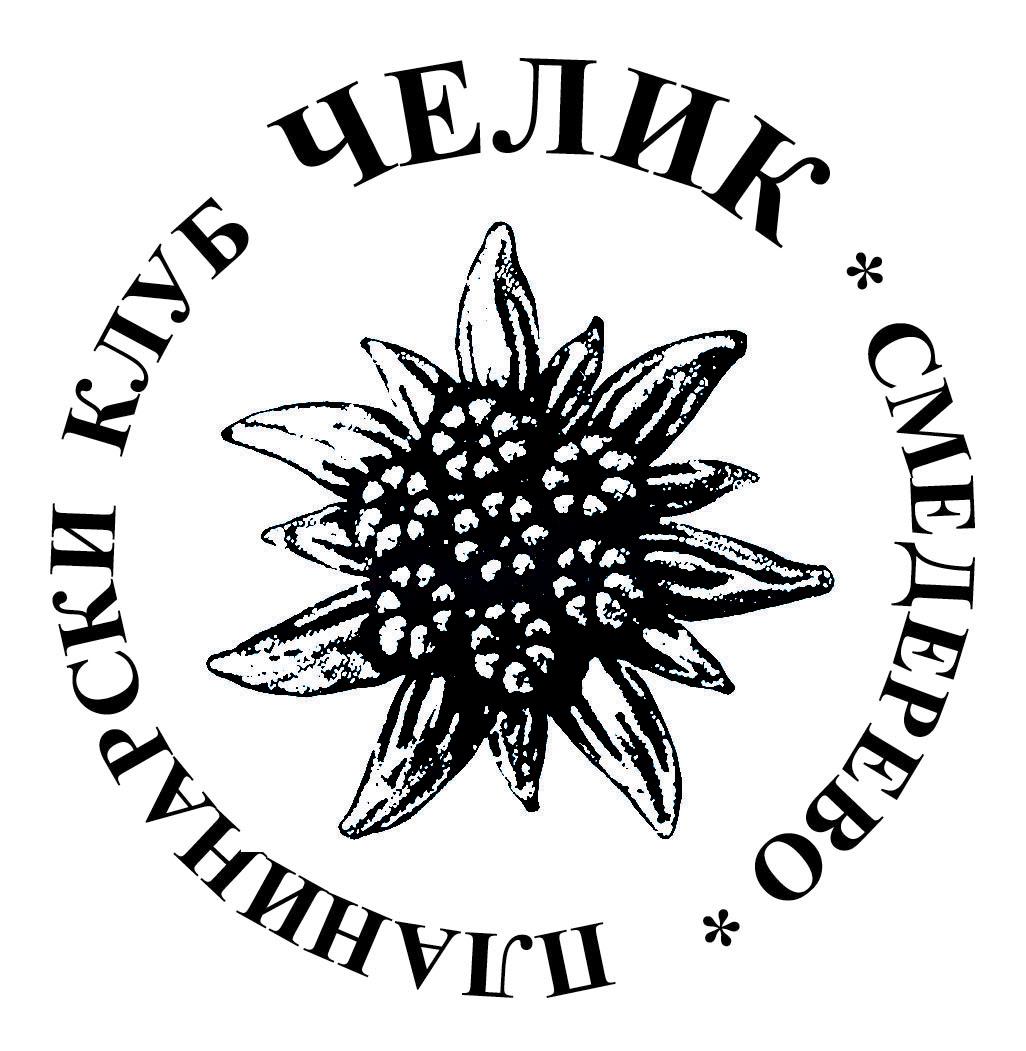 		"ЧЕЛИК" 	С м е д е р е в о	Крађорђева  43.	www.pkcelik.org	Телефон: 026 / 225-700                       ИНФОРМАЦИЈА O  УЧЕШЋУ НА ЧЕТВРТОМ КОЛУ ПОТ  			        НА БРАДУЉИЦИПретходног викенда, у суботу 9.6.2018.год. одржно је четврто коло у лиги планинарске оријентације. Трка је у организацији планинарског друштва ''Голија'' из Ивањице и ПСС одржана на теренима Голије у делу Брадуљице, са стартом из планинарског дома у подножју Брадуљице, где је био и циљ трке. ПСК ''Челик'је учествовао са једном екипом у ветеранској категорији. Стаза за ветране била је дуга 7 км са 8 контролних тачака и висинском разликом од 600 м. Екипа Челика је освојила прво место и тако освојила нових 130 бодова за бодовање клубова у лиги планинарске оријентације. За сада, након 4 кола, ПСК Челик заузима друго место.  Састави екипе:Ветерани: Драган Павловић, Драгутин Јеремић и Бранко Грујић.Такмичари су дошли из Смедерева са једним аутом који је возио Драган Павловић. У одласку се ишло: БГ-СД-Ауто пут-КГ-ЧА-Преко Јелице- Гуча – Ивањица- Брадулјица. Назад: Брадуљица- Ивањица-Гуча-Чачак-Горњи Милановац-Топола- Младеновац СД. Укупно је пређено 600 км. Отешавајућа околност је била блокада путева, те се на неком местима ишло и заобилазницама. За ово такмичење имамо трошак стартнине од 300 дин. По одобрењу клуба да се вози за 8 л/100 км произлази за 600 км , је 48 л. Плаћена је једна путарина (нема признанице јер Павловић иде са електронском наплатом) у износу од 190 дин (Раља – Излаз за КГ). За стартнину и путарину у износу од 490 дин , по плаћеној цени горива од 153,7 дин., имало се право сипати 3.18 л, а сипано је 3 л. Тако је укупан трошак укључујући путарину и стартнину, прошао са 51 л горива и износи 7.838,7 дин. Према томе укупни трошкови клуба су: 7.838,70 динПрилози:1.Рачун бр. 1/19, ПД ''Голија''Ивањица на износ од 300 дин и 2.Рачун са пумпе бр., 1382551 у износу 4.611,00 дин.3.Рачун са пумпе бр., 2485267у износу 3.227,70 дин.	У Смедереву		            УЧЕСНИК НА ТАКМИЧЕЊУ			9.6.2018.год.	     ЧЛАН ПЛАНИНАРСКОГ СПОРТСКОГ КЛУБА ЧЕЛИК								Бранко Грујић 